РЕКЛАМНЫЕ РАСЦЕНКИ «РАДИО МОСКВЫ» (Москва и МО)действует с 01.04.2024Позиционирование ролика – коэффициент 1,15.Упоминание в ролике третьих лиц – коэффициент 1,2. РАЗМЕЩЕНИЕ РЕКЛАМНО-ИНФОРМАЦИОННОГО СЮЖЕТА ПРОИЗВОДСТВО АУДИОМАТЕРИАЛОВВсе цены указаны в рублях без учета НДС.Сезонный коэффициент – март, апрель, октябрь, ноябрь, декабрь 1.1.При размещении в январе, июле, августе действует сезонная скидка – 10%. КОЭФФИЦИЕНТЫ НА ПРОДОЛЖИТЕЛЬНОСТЬ РЕКЛАМНОГО РОЛИКАСкидка за объем размещения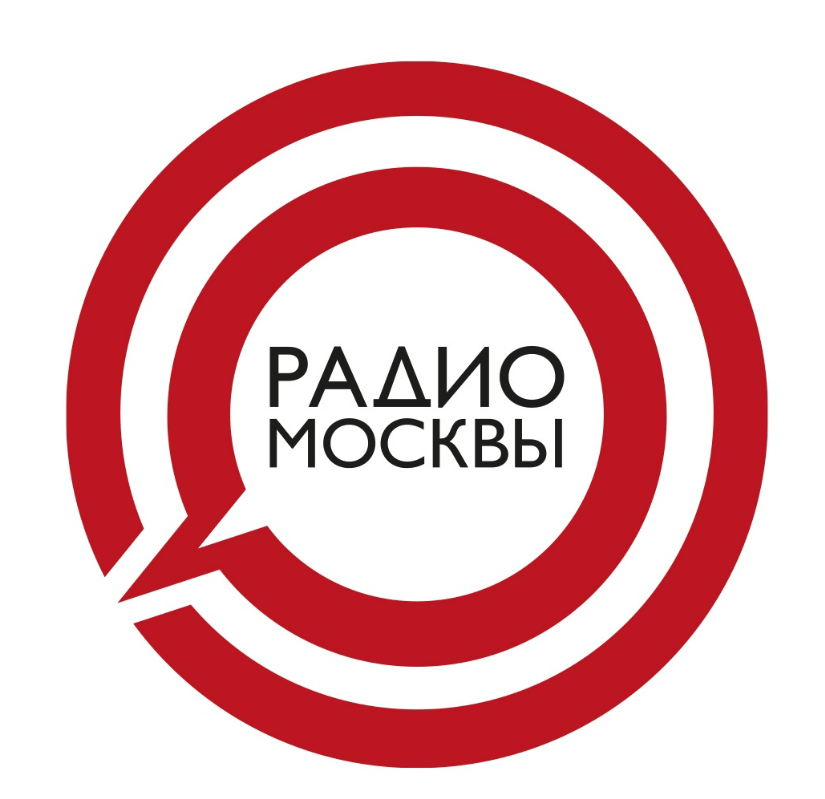 
BRAND MEDIA(495) 7408558 (многоканальный)info@brandmedia.ru www.brand-radio.ruwww.brandmedia.ruВремя выхода в эфирСтоимость за 30 секунд (руб.)06:00-09:006 00009:00-18:008 40018:00-21:006 00021:00-00:003 600Стоимость за 1 минуту (руб.)от 3 до 10 минут9 000от 10 до 30 минут7 000от 30 до 60 минут5 000Тип аудиоспотаСтоимость (руб.)информационный10 500сценарный, игровой,15 500сложно-музыкальный15 500Время звучания менее:11-15 сек16-20 сек21-30 сек31-45 сек46-60 секКоэффициент0,60,81,01,52,0Бюджет рекламной кампании в руб.,Стоимость до НДСРазмер скидкиот 300 000,00 до 499 999,9915 %от 5 00 000,00 до 999 999,9925 %от 1 000 000,00 до 2 999 999,9935 %от 3 000 000,00 до 4 999 999,9945 %от 5 000 000,00 и более55 %